Zpráva z 2. VT společné skladby na ME Holon 13.-19.6.2016Termín konání: 26. – 29.9. 2015Cíl: 	Tvorba skladeb, zlepšení speciální kondice závodnic.Složení týmu: Z. Schinzelová – vedoucí realizačního týmu	           E. Syslová – trenér	           V. Zámorská – trenér	           O. Tegze – psycholog	           MUDr. E. Sýkorová – lékařTréninky: 9:00(resp.8:00) – 11:00, 14:00 – 17:00 (sportovní hala SK Tart MS Brno), 26.-29.9.2015V tréninku byly zařazeny tyto jednotky: rozcvičení, práce na skladbách, baletní příprava, kondiční přípravaÚčast závodnic:     Alice Hejčová	    Veronika Krausová	    Le Thi Mai Huong	    Tereza Jeřábková    Natálie Kadlečková	    Nikola Pashová	    Veronika HegrováZávodnice, které se dodatečně omluvily:	Daniela NěmečkováZávěr: Skladby byly složeny a připraveny na konečné úpravy. Zdokonalovala se základní technika náčiní kuželí, obručí a stuh.Úkoly:Technika náčiní z obou skladebPrvky obtížnostiUdržování kondiceZa realizační tým Zdeňka SchinzelováZapsala Vendula Zámorská      1.10.2015Prvky zařazeny do skladeb:, 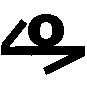 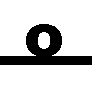 , 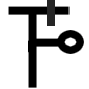 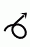 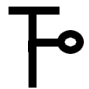 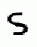 , 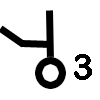 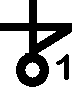 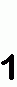 